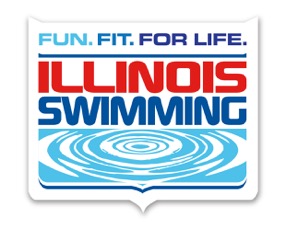 Other Requirements and PoliciesAll on deck training sessions will count toward the minimum session requirements for Annual Renewal.The Trainee shall print an ISI certification card from OTS to be used as proof of clinic attendance for training or have Deck Pass available for the Meet Referee.Trainee certification is granted and is effective upon clinic completion and with current Level II background check and Athlete Protection Training.  Trainees will have a T-suffix after their position abbreviation.  Any Trainee who, upon a retrospective review, has been found to have failed to meet the minimum standard(s) for Prerequisites, Education & Training may have his/her Trainee certification revoked and may be subject to disciplinary action.To complete certification Trainee must scan or photograph all evaluations and send with their completed Certification Requirements Checklist to ilswimofficials@ilswim.org for processing.  Please send multiple emails if attachments exceed 5 MB in size.  The Trainee’s sessions must be entered by the Meet Referee in the Officials Tracking System (OTS). ISI certification will be issued by Officials Certification Chair after notification that test requirements have been met and receipt of on deck training cards.  All training and annual session requirements must be completed at USA Swimming/ISI sanctioned or approved meets, and are subject to the Official’s Committee’s posted policy on out of LSC training.For all positions except Referee and Starter, a session is defined as being at least two hours long and must include each of the strokes.  The session will include at least 20 heats.  Starters must have at least 25 starts for the session to count.  Referee training sessions must be three hours in length.  It is the responsibility of the Trainer and Meet Referee to adhere to these definitions.  Sessions not meeting those requirements will not be counted.Position certification occurs and is effective upon completion of training evaluations, review by the Certification Chair and/or Officials Committee and notification by the USA Swimming webmaster that certification status has been upgraded.   Any certified official who, upon a retrospective review, has been found to have failed to meet the minimum standard(s) for Evaluation & Certification may have his/her certification revoked and may be subject to disciplinary action.Prospective clinic candidates may request pre-approval from the Official’s Chair or his/her designee to attend a clinic.  Pre-approval is defined as documentation that the candidate has met the minimum criteria to be eligible to attend the ISI official’s clinic for the position requested. ISI Referee Continuing Education Units:Running a large meet as the meet referee.  2 CEUs per meet. (A large meet is defined as a meet held a minimum of 2 days, with at least 3 sessions, with at least 6 officials per session.)Administrative Referee for any prelim-final meet.  2 CEUsClinician at an ISI sponsored officials’ clinic.  3 CEUs per clinic.Participation at an ISI sponsored recertification clinic.  3 CEUs	Participation at any of the following meets.  2 CEUs per sessionUSA Swimming trials-class meetsUSA Swimming Senior NationalsUSA Swimming US OpenUSA Swimming Junior NationalsUSA Swimming Pro SeriesISI RegionalsISI Age Group ChampionshipsISI Senior ChampionshipsIllinois YMCA State ChampionshipAssignment as an evaluator at an Officials Qualifying Meet, without double credit for the above meets. 2 CEUs per session.Training another official on deck, if you have TR entered in OTS and have no other deck responsibilities.  1 CEU per session with a maximum of 2.For every 4 sessions over 20 in the swim season, 1 CEU with a maximum of 3.Take and pass the Administrative Official test during the calendar year.  2 CEUs.Act as an USA Swimming observer at any IHSA Sectional or State meet.  2 CEUs per session.Attend other ISI sponsored events approved for credit by official’s committeePositionMinimumAgeTraining and Certification Requirements for First Certification in this PositionRecertification RequirementsStroke and Turn Judge18Join USA Swimming as a Non-Athlete member, complete concussion training.Complete Level II background check and Athlete Protection Training prior to on deck training.Attend an ISI Officials Stroke and Turn clinic and pass the online USA Swimming Certification -- Stroke & Turn/Timer test with a score of 80% or better.Complete on deck training as described below.Work 10 sessions in the calendar year.  Must take the online USA Swimming Re-certification – Stroke &Turn/Timer test in the 13-month window between 12/1/odd year and 12/31/even year with a score of 80% or better or attend a re-certification clinic offered by the ISI Officials Committee.   S&T Officials who become certified in the position during the retesting window have met recertification requirements for both testing and worked sessions.Administrative Official18Join USA Swimming as a Non-Athlete member, complete concussion training.Complete Level II background check and Athlete Protection Training prior to on deck training.Attend an ISI Officials Administrative Official clinic and pass the online USA Swimming Certification – Administrative Official test with a score of 80% or better on each test.Complete on deck training as described below.Work 4 sessions in the calendar year.   Must take the online USA Swimming Re-certification – Administrative Official test in the 13-month window between 12/1/odd year and 12/31/even year with a score of 80% or better or attend a re-certification clinic offered by the ISI Officials Committee.   Administrative Officials who become certified in the position during the retesting window have met recertification requirements for both testing and worked sessions.Starter18Must have current USA Swimming Non-Athlete membership, Level II background check and Athlete Protection Training.Worked as a certified Stroke & Turn Judge for at least 20 sessions prior to attending the starter clinic.Attend an ISI Officials Starter clinic and pass the online USA Swimming Certification -- Starter test with a score of 80% or better.Complete on deck training as described below.Work 10 sessions in the calendar year.  Must take the online USA Swimming Re-certification – Starter and Recertification – Stroke & Turn/Timer tests in the 13-month window between 12/1/odd year and 12/31/even year with a score of 80% or better or attend a re-certification clinic offered by the ISI Officials Committee.  Starters who become certified in the position during the retesting window have met recertification requirements for both testing and worked sessions.Deck Referee21Have current USA Swimming Non-Athlete membership, Level II background check and Athlete Protection Training.Must be certified at starter for one year and worked as SR for at least 20 sessions since certification as a starter.Completed an ISI Officials Administrative Official clinic. Passed the USA Swimming Certification – Administrative Official test prior to attending the referee clinic; completed AO certification prior to obtaining Referee certificationLetter of recommendation from a current Referee, certified for the prior 24 months as a Referee.Attended an ISI Officials Referee clinic and pass the USA Swimming Certification – Referee test with a score of 80% or better.Complete on deck training as described below.Work 10 sessions in the calendar year.  Must take the online USA Swimming Re-certification – Referee test in the 13-month window between 12/1/odd year and 12/31/even year with a score of 80% or better or attend a re-certification clinic offered by the ISI Officials Committee.  Referees who become certified in the position during the retesting window have met recertification requirements for testing, worked sessions and CEUs.  Must earn 6 ISI approved Continuing Education Units in each calendar year.On Deck Training RequirementsOn Deck Training RequirementsStroke and Turn JudgeWritten evaluation by a Trainer on proper form from a total of 4 sessions at no less than 3 sanctioned meets with at least 2 different Trainers who have been certified Stroke and Turn Judges for a minimum of 12 months.Administrative OfficialWritten evaluation by a Trainer on proper form from a total of 3 sessions at no less than 2 sanctioned meets with at least 2 different Trainers who have been certified Administrative Officials for a minimum of 12 months.  At least one must be multi-session meet..StarterWritten evaluation by a Trainer on proper form from a total of 5 sessions at no less than 3 sanctioned meets with at least 2 different Trainers who have been certified Starters for a minimum of 12 months.Deck RefereeWritten evaluation by a Trainer on proper form from a total of 6 sessions at no less than 4 sanctioned meets with at least 3 different Trainers who have been certified Referees for a minimum of 24 months.  Either 5th or 6th session done with a certified trainer.